WEEKLY WELL ACTIVITY REPORT15 July 2019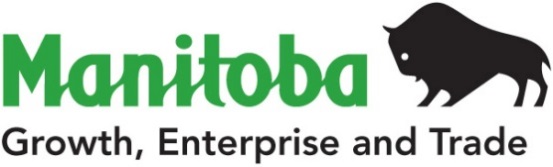 Petroleum Branch360-1395 Ellice Ave, Winnipeg, MB   R3G 3P2T 204-945-6577  F 204-945-0586www.manitoba.caPetroleum Branch360-1395 Ellice Ave, Winnipeg, MB   R3G 3P2T 204-945-6577  F 204-945-0586www.manitoba.caPetroleum Branch360-1395 Ellice Ave, Winnipeg, MB   R3G 3P2T 204-945-6577  F 204-945-0586www.manitoba.caPetroleum Branch360-1395 Ellice Ave, Winnipeg, MB   R3G 3P2T 204-945-6577  F 204-945-0586www.manitoba.caPetroleum Branch360-1395 Ellice Ave, Winnipeg, MB   R3G 3P2T 204-945-6577  F 204-945-0586www.manitoba.caPetroleum Branch360-1395 Ellice Ave, Winnipeg, MB   R3G 3P2T 204-945-6577  F 204-945-0586www.manitoba.caPetroleum Branch360-1395 Ellice Ave, Winnipeg, MB   R3G 3P2T 204-945-6577  F 204-945-0586www.manitoba.caPetroleum Branch360-1395 Ellice Ave, Winnipeg, MB   R3G 3P2T 204-945-6577  F 204-945-0586www.manitoba.caWEEKLY WELL ACTIVITY REPORTWEEKLY WELL ACTIVITY REPORTWEEKLY WELL ACTIVITY REPORTWEEKLY WELL ACTIVITY REPORTWEEKLY WELL ACTIVITY REPORTWEEKLY WELL ACTIVITY REPORTWEEKLY WELL ACTIVITY REPORTWEEKLY WELL ACTIVITY REPORT PETROLEUM INDUSTRY ACTIVITY REPORT PETROLEUM INDUSTRY ACTIVITY REPORT PETROLEUM INDUSTRY ACTIVITY REPORT PETROLEUM INDUSTRY ACTIVITY REPORT PETROLEUM INDUSTRY ACTIVITY REPORT PETROLEUM INDUSTRY ACTIVITY REPORT PETROLEUM INDUSTRY ACTIVITY REPORT PETROLEUM INDUSTRY ACTIVITY REPORT          (January 1/19 – July 15/19)          (January 1/19 – July 15/19)          (January 1/19 – July 15/19)          (January 1/19 – July 15/19)          (January 1/19 – July 15/19)          (January 1/19 – July 15/19)          (January 1/19 – July 15/19)          (January 1/19 – July 15/19)DRILLING ACTIVITYTo July 15/19To Jul 16/18To Jul 16/18To Jul 16/182018 TotalDrilling Licences Issued128128128128290Licences Cancelled1544413Vertical Wells Drilled488813Horizontal Wells Drilled99106106106263Stratigraphic Test Holes Drilled00000Wells Drilled - Total103114114114276No. of Metres Drilled223 627         227 186227 186227 186586 264Wells Re-entered00000Wells Being Drilled23330No. of Active Rigs34448Wells Licenced but Not Spudded8282828274Wells Completed as Potential Oil Wells101111111111271Wells Abandoned Dry01113Wells Drilled but Not Completed00000Other Completions22222New Wells on Production0444113GEOPHYSICAL ACTIVITYGeophysical Programs Licenced20003Licences Cancelled01111Kilometers Licenced 17400082Kilometers Run01951951956382019201820182018OIL PRICES (Average)$/m3    ($/bbl)$/m3    ($/bbl)$/m3    ($/bbl)$/m3    ($/bbl)Month of May                482.25 (76.63)                     522.15 (82.97)                     522.15 (82.97)                     522.15 (82.97)Month of June                411.45 (65.38)                     500.06 (79.46)                     500.06 (79.46)                     500.06 (79.46)OIL PRODUCTION (M3)2018201720172017Month of August189 804.4193 117.8193 117.8193 117.8Lic. No.: 4213Waskada Unit No. 17 A2-15-2-25 (WPM)UWI: 102.02-15-002-25W1.00Status: Abandoned Producer (ABD P)Abandoned Producer: 09-Jul-2019Lic. No.: 4662Tundra South Reston Prov. HZNTL 8-14-6-27 (WPM)UWI: 100.08-14-006-27W1.00 Status: Abandoned Producer (ABD P)Abandoned Producer: 11-Jul-2019Lic. No.: 4760Tundra et al Pierson Prov. HZNTL 11-6-3-29 (WPM)UWI: 100.11-06-003-29W1.00 - Leg #1UWI: 100.11-06-003-29W1.02 - Leg #2Status: Abandoned Producer (ABD P)Abandoned Producer: 16-Jul-2019Lic. No.: 4875Tundra et al Pierson Prov. HZNTL 5-6-3-29 (WPM)UWI: 100.05-06-003-29W1.00 – Leg #1UWI: 103.11-06-003-29W1.02 – Leg #2Status: Abandoned Producer (ABD P)Abandoned Producer: 16-Jul-2019Lic. No.: 5075Tundra South Reston HZNTL 5-13-6-27 (WPM)UWI: 100.05-13-006-27W1.00 Status: Abandoned Producer (ABD P)Abandoned Producer: 11-Jul-2019Lic. No.: 9487TORC North Hargrave HZNTL 8-31-12-27 (WPM)UWI: 100.08-31-012-27W1.00 Status: Abandoned Producer (ABD P)Abandoned Producer: 15-Jul-2019Lic. No.: 11197Tundra Daly Sinclair Prov. HZNTL 16-32-9-29 (WPM)UWI: 102.16-32-009-29W1.00 Spud Date: 08-Jul-2019K.B. Elevation: 546.45 mSurface Casing: 244.50 mm @ 135.00 m with 7.5 tFinished Drilling: 11-Jul-2019Total Depth: 2371.00 mIntermediate Casing: 139.70 mm @ 2371.00 m with 37.5 tRig Released: 11-Jul-2019Status: Waiting On Service Rig (WOSR)Waiting On Service Rig: 11-Jul-2019Lic. No.: 11209Tundra Daly Sinclair HZNTL B9-4-9-28 (WPM)UWI: 103.09-04-009-28W1.00 Status: Completing (COMP)Completing: 12-Jul-2019Lic. No.: 11210Tundra Daly Sinclair Prov. HZNTL B16-4-9-28 (WPM)UWI: 103.16-04-009-28W1.00Status: Completing (COMP)Completing: 09-Jul-2019Lic. No.: 11211Tundra Daly Sinclair HZNTL B4-19-10-28 (WPM)UWI: 103.04-19-010-28W1.00 Please note revision to Report dated 25-Feb-2019:Drilling Contractor: Ensign Drilling Inc. – Rig #10Spud Date: 12-Jul-2019K.B. Elevation: 520.51 mSurface Casing: 244.50 mm @ 143.00 m with 7.5 tFinished Drilling: 15-Jul-2019Total Depth: 2226.00 mIntermediate Casing: 139.70 mm @ 2226.00 m with 34.5 tRig Released: 15-Jul-2019Status: Waiting On Service Rig (WOSR)Waiting On Service Rig: 15-Jul-2019Lic. No.: 11222Tundra Daly Sinclair Prov. HZNTL A1-1-10-28 (WPM)UWI: 102.01-01-010-28W1.00 Status: Completing (COMP)Completing: 14-Jul-2019Lic. No.: 11223Tundra Daly Sinclair Prov. HZNTL A8-1-10-28 (WPM)UWI: 102.08-01-010-28W1.00 Please note, the following drilling information was missedon the 24-June-2019 Report:Spud Date: 19-Jun-2019K.B. Elevation: 497.44 mSurface Casing: 244.50 mm @ 137.00 m with 7.5 tFinished Drilling: 21-Jun-2019Total Depth: 1883.00 mIntermediate Casing: 139.70 mm @ 1883.00 m with 33.0 tRig Released: 22-Jun-2019Status: Waiting On Service Rig (WOSR)Waiting On Service Rig: 22-Jun-2019Status: Completing (COMP)Completing: 14-Jul-2019Lic. No.: 11228North Virden Scallion Unit No. 1 HZNTL 13-14-11-26 (WPM)UWI: 102.13-14-011-26W1.00 - Leg #1UWI: 102.13-14-011-26W1.02 - Leg #2UWI: 102.13-14-011-26W1.00 - Leg #1Intermediate Casing: 177.80 mm @ 758.00 m with 11.0 tFinished Drilling: 08-Jul-2019Total Depth: 2122.00 mUWI: 102.13-14-011-26W1.02 - Leg #2Kick-Off Date: 08-Jul-2019Kick-Off Point: 788.00 mFinished Drilling: 11-Jul-2019Total Depth: 1948.00 mUWI: 102.13-14-011-26W1.00 - Leg #1UWI: 102.13-14-011-26W1.02 - Leg #2Rig Released: 12-Jul-2019Status: Waiting On Service Rig (WOSR)Waiting On Service Rig: 12-Jul-2019Lic. No.: 11243North Virden Scallion Unit No. 1 HZNTL 4-15-11-26 (WPM)UWI: 102.04-15-011-26W1.00 Status: Completing (COMP)Completing: 10-Jul-2019Lic. No.: 11246North Virden Scallion Unit No. 1 HZNTL A16-28-11-26 (WPM)UWI: 103.16-28-011-26W1.00 - Leg #1UWI: 103.16-28-011-26W1.02 - Leg #2Status: Completing (COMP)Completing: 12-Jul-2019Lic. No.: 11253Sinclair Unit No. 19 HZNTL A16-13-9-29 (WPM)UWI: 102.16-13-009-29W1.00 Spud Date: 12-Jul-2019K.B. Elevation: 527.28 mSurface Casing: 244.50 mm @ 136.00 m with 7.5 tStatus: Fishing (FISH)Fishing: 15-Jul-2019Lic. No.: 11271North Virden Scallion Unit No. 1 HZNTL A6-13-11-26 (WPM)UWI: 103.06-13-011-26W1.00 - Leg #1UWI: 103.06-13-011-26W1.02 – Leg #2 UWI: 103.06-13-011-26W1.00 - Leg #1Spud Date: 12-Jul-2019K.B. Elevation: 457.24 mSurface Casing: 244.50 mm @ 196.00 m with 12.0 tIntermediate Casing: 177.80 mm @ 795.00 m with 12.0 tStatus: Drilling Ahead (DR)Drilling Ahead: 15-Jul-2019Lic. No.: 11284Tundra Daly Sinclair HZNTL A16-12-10-29 (WPM)UWI: 102.16-12-010-29W1.00 Spud Date: 08-Jul-2019K.B. Elevation: 528.30 mSurface Casing: 244.50 mm @ 139.00 m with 7.5 tFinished Drilling: 11-Jul-2019Total Depth: 2323.00 mIntermediate Casing: 139.70 mm @ 2323.00 m with 35.5 tRig Released: 11-Jul-2019Status: Waiting On Service Rig (WOSR)Waiting On Service Rig: 11-Jul-2019Lic. No.: 11295Tundra Daly Sinclair HZNTL 12-13-10-29 (WPM)UWI: 102.12-13-010-29W1.00 Licence Issued: 09-Jul-2019Licensee: Tundra Oil & Gas LimitedMineral Rights: Tundra Oil & Gas LimitedContractor: Ensign Drilling Inc. - Rig# 10Surface Location: 12B-18-10-28Co-ords: 648.97 m S of N of Sec 18          60.00 m E of W of Sec 18Grd Elev: 518.93 mProj. TD: 2309.20 m (Mississippian)Field: Daly SinclairClassification: Non Confidential DevelopmentStatus: Moving In Rotary Tools (MIRT)Moving In Rotary Tools: 15-Jul-2019Lic. No.: 11296Sinclair Unit No. 19 Prov. HZNTL A12-4-9-29 (WPM)UWI:103.12-04-009-29W1.00Licence Issued: 10-Jul-2019Licensee: Tundra Oil & Gas LimitedMineral Rights: Tundra Oil & Gas LimitedContractor: Ensign Drilling Inc. - Rig# 9Surface Location: 12B-3-9-29Co-ords: 666.19 m S of N of Sec 3         70.00 m E of W of Sec 3Grd Elev: 528.21 mProj. TD: 2500.60 m (Mississippian)Field: Daly SinclairClassification: Non Confidential DevelopmentStatus: Location(LOC)Lic. No.: 11297Tundra Daly Sinclair Prov. HZNTL 12-13-7-29 (WPM)UWI:100.12-13-007-29W1.00Licence Issued: 11-Jul-2019Licensee: Tundra Oil & Gas LimitedMineral Rights: Tundra Oil & Gas LimitedContractor: Ensign Drilling Inc. - Rig# 9Surface Location: 12A-24-7-29Co-ords: 672.78 m S of N of Sec 24         236.68 m E of W of Sec 24Grd Elev: 506.57 mProj. TD: 2456.90 m (Mississippian)Field: Daly SinclairClassification: Non Confidential DevelopmentStatus: Location(LOC)Lic. No.: 11298Melita Pierson HZNTL 3-27-2-29 (WPM)UWI:100.03-27-002-29W1.00Licence Issued: 11-Jul-2019Licensee: Melita Resources Ltd. Mineral Rights: Melita Resources Ltd. Contractor: Betts Drilling Ltd. - Rig# 4Surface Location: 1D-28-2-29Co-ords: 395.00 m N of S of Sec 28         50.00 m W of E of Sec 28Grd Elev: 471.52 mProj. TD: 1697.93 m (Triassic)Field: PiersonClassification: Non Confidential DevelopmentStatus: Location(LOC)Lic. No.: 11299Melita Pierson HZNTL A5-26-1-28 (WPM)UWI:102.05-26-001-28W1.00Licence Issued: 11-Jul-2019Licensee: Melita Resources Ltd. Mineral Rights: Melita Resources Ltd. Contractor: Betts Drilling Ltd. - Rig# 4Surface Location: 7C-26-1-28Co-ords: 731.41 m N of S of Sec 26         758.50 m W of E of Sec 26Grd Elev: 454.71 mProj. TD: 1682.57 m (Triassic)Field: PiersonClassification: Non Confidential DevelopmentStatus: Location(LOC)Lic. No.: 11300Tundra Daly Sinclair HZNTL B13-9-9-29 (WPM)UWI:104.13-09-009-29W1.00Licence Issued: 15-Jul-2019Licensee: Tundra Oil & Gas LimitedMineral Rights: Tundra Oil & Gas LimitedContractor: Ensign Drilling Inc. - Rig# 9Surface Location: 13B-10-9-29Co-ords: 335.60 m S of N of Sec 10         60.00 m E of W of Sec 10Grd Elev: 531.94 mProj. TD: 2357.30 m (Mississippian)Field: Daly SinclairClassification: Non Confidential DevelopmentStatus: Location(LOC)Lic. No.: 11301Daly Unit No. 1 HZNTL C12-3-10-28 (WPM)UWI:105.12-03-010-28W1.00Licence Issued: 15-Jul-2019Licensee: Corex Resources LtdMineral Rights: Corex Resources LtdContractor: Ensign Drilling Inc. - Rig# 14Surface Location: 11D-4-10-28Co-ords: 600.00 m S of N of Sec 4         732.32 m E of W of Sec 4Grd Elev: 506.28 mProj. TD: 1930.18 m (Mississippian)Field: Daly SinclairClassification: Non Confidential DevelopmentStatus: Location(LOC)Lic. No.: 11302Tundra Birdtail HZNTL 2-26-16-28 (WPM)UWI:102.06-25-016-28W1.00 – Leg #1UWI:100.02-26-016-28W1.02 – Leg #2Licence Issued: 15-Jul-2019Licensee: Tundra Oil & Gas LimitedMineral Rights: Tundra Oil & Gas LimitedContractor: Ensign Drilling Inc. - Rig# 10Surface Location: 6B-25-16-28Co-ords: 510.58 m N of S of Sec 25         545.79 m E of W of Sec 25Grd Elev: 474.30 mProj. TD: 1749.80 m (Mississippian)Field: BirdtailClassification: Non Confidential DevelopmentStatus: Location(LOC)